GIẢI BÀI TẬP TOÁN LỚP 3PHÉP CHIA HẾT VÀ PHÉP CHIA CÓ DƯBài 1 (trang 30 SGK Toán 3):Tính: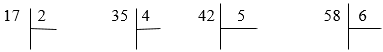 Đáp  án: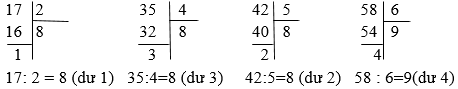 Bài 2 (trang 30 SGK Toán 3):Đặt tính rồi tính:a) 24 : 630 : 515 : 320 : 4b) 32 : 534 : 620 : 327 : 4Đáp án: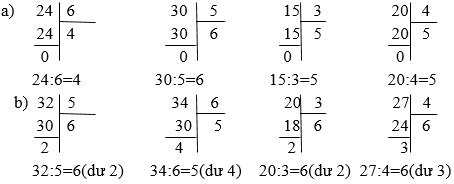 Bài 3 (trang 30 SGK Toán 3):Một lớp học có 27 học sinh , trong đó có 1/3 số học sinh là học sinh giỏi. Hỏi lớp đó có bao nhiêu học sinh giỏi?Đáp án:Số học sinh giỏi của lớp đó là:27 : 3 = 9 (học sinh)Đáp số: 9 học sinhBài 4 (trang 30 SGK Toán 3):Khoanh vào chữ đặt trước câu trả lời đúng:Trong các phép chia có dư với số chia là 3 , số dư lớn nhất của phép chia đó là:A. 3C. 1B. 2D. 0Đáp án:Khoanh vào chữ B. 2(giải thích: trong phép chia có dư với số chia là 3 thì số dư chỉ có thể là 1 hoặc 2, do đó số dư lớn nhất là 2)